Die Macht der Werte entfesseln: Wie du Ängste, Prokrastination und schlechte Gewohnheiten ein für alle Mal besiegst!Entdecke die Geheimnisse der Erfolgreichen: Die Allmacht der Werte 2 führt dich zu richtigen Entscheidungen und bahnbrechenden Ergebnissen
Das Praxisbuch aus dem Coaching
Das Arbeitsbuch "Die Allmacht der Werte 2: Probleme lösen, richtige Entscheidungen treffen" ist ab sofort erhältlich und bietet eine bahnbrechende Methode zur Problemlösung, Überwindung von Prokrastination, Stoppen von Ängsten und Grübeln, Aufhören von Rauchen und Trinken, Verwirklichung von Träumen und Treffen richtiger Entscheidungen.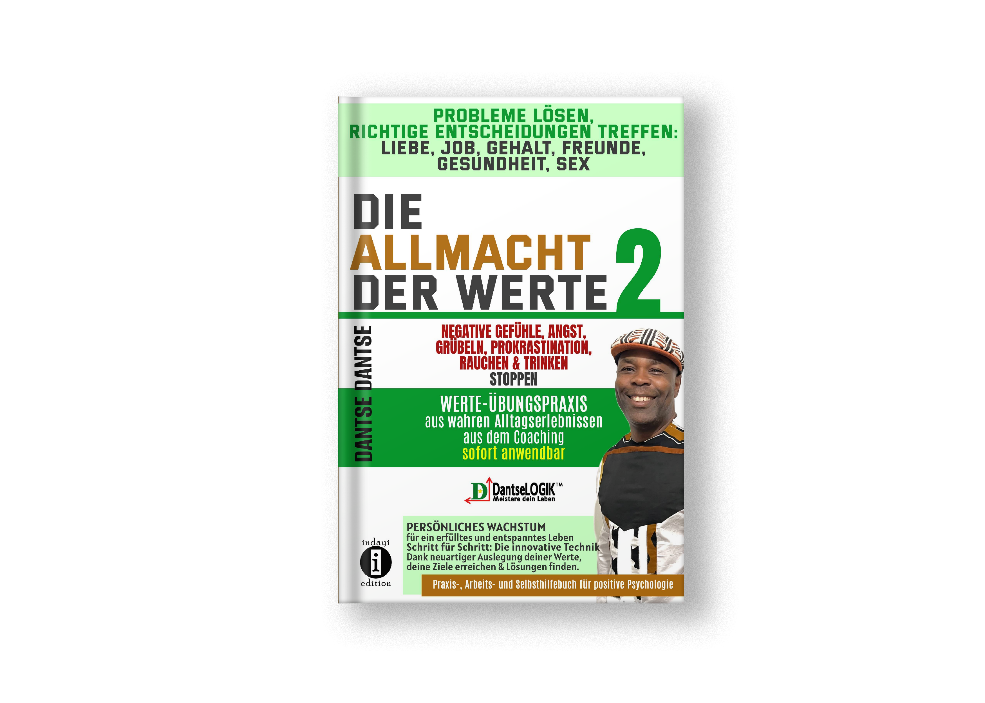 Das Buch konzentriert sich auf die Anwendung der positiven Psychologie und stellt eine neuartige Technik vor, die auf einer innovativen Auslegung von Werten basiert. Schritt für Schritt hilft diese Methode den Lesern, ihre Ziele zu erreichen und die richtigen Entscheidungen in Bezug auf Beziehungen, Karriere, Gesundheit, Freundschaften und Sexualität zu treffen." Die Allmacht der Werte 2: Probleme lösen, richtige Entscheidungen treffen " ist ein echtes Selbsterfahrungs- und Selbsthilfe-Praxisbuch, das konkrete Lösungen und praktische Übungen bietet. Es enthält auch wahre Fallbeispiele und Geschichten von Menschen, die ihre Schwierigkeiten mithilfe von Werten überwunden haben.Das Buch beantwortet wichtige Fragen wie: Wie finde ich den richtigen Job, der mich glücklich macht? Wie erkenne ich die richtige Beziehung? Wie ziehe ich Glück und Erfolg an? Wie stoppe ich Prokrastination? Wie überwinde ich Ängste, Sorgen und negatives Denken? Mit klaren Anleitungen und praktischen Tipps aus der positiven Psychologie der Werte bietet dieses Arbeitsbuch eine Anleitung für ein erfülltes, entspanntes und glückliches Leben.Autor Dantse Dantse präsentiert in diesem Buch eine einzigartige und innovative Auslegung von Werten nach der Dantselogik. Die Leser werden lernen, Werte praktisch zu definieren, anzuwenden und zu nutzen, um ihr Selbstbewusstsein aufzubauen, den richtigen Partner zu finden, den gewünschten Job zu bekommen, ein erfülltes Leben zu führen und ungesunde Gewohnheiten wie Rauchen und Trinken loszuwerden. Durch die Anwendung dieser Methode können Ängste, Grübeln, und negatives Denken überwunden werden."Die Allmacht der Werte 2: Probleme lösen, richtige Entscheidungen treffen " bietet auch Übungen von echten Menschen, die ihre Werte nach der Dantselogik definiert und in ihr Leben integriert haben. Das Allmacht der Werte Arbeitsbuch Band 2 ist das erste reale Selbsterfahrungs- und Selbsthilfe-Praxisbuch auf dem Markt, das von echten Menschen mit Problemen, wie sie viele Menschen haben, erstellt wurde. Es beinhaltet wahre und reale Fallbeispiele und Geschichten und zeigt, wie diese Schritt für Schritt ihre Probleme analysierten und Werte nutzten, um Lösungen und Möglichkeiten zu finden, die manchen vorher unerreichbar erschienen.Das Buch ist ein Muss für alle, die ihr Leben nachhaltig und langfristig verändern möchten und bietet eine einzigartige und innovative Auslegung von Werten nach der Dantselogik, die fast unheimliche Erfolge und Vorteile bringt."Die Allmacht der Werte 2: Probleme lösen, richtige Entscheidungen treffen " bietet auch Übungen von echten Menschen, die ihre Werte nach der Dantselogik definiert und in ihr Leben integriert haben. Das Allmacht der Werte Arbeitsbuch Band 2 ist das erste reale Selbsterfahrungs- und Selbsthilfe-Praxisbuch auf dem Markt, das von echten Menschen mit Problemen, wie sie viele Menschen haben, erstellt wurde. Es beinhaltet wahre und reale Fallbeispiele und Geschichten und zeigt, wie diese Schritt für Schritt ihre Probleme analysierten und Werte nutzten, um Lösungen und Möglichkeiten zu finden, die manchen vorher unerreichbar erschienen.Werte spielen eine entscheidende Rolle in unserem Leben. Sie dienen als Kompass und helfen uns, den richtigen Weg zu finden und ein erfülltes Leben zu führen. Sie beeinflussen unsere Entscheidungen, unsere Beziehungen und unsere Karriere. Sie helfen uns, Prokrastination zu überwinden, Stress zu reduzieren und unsere Ziele zu erreichen.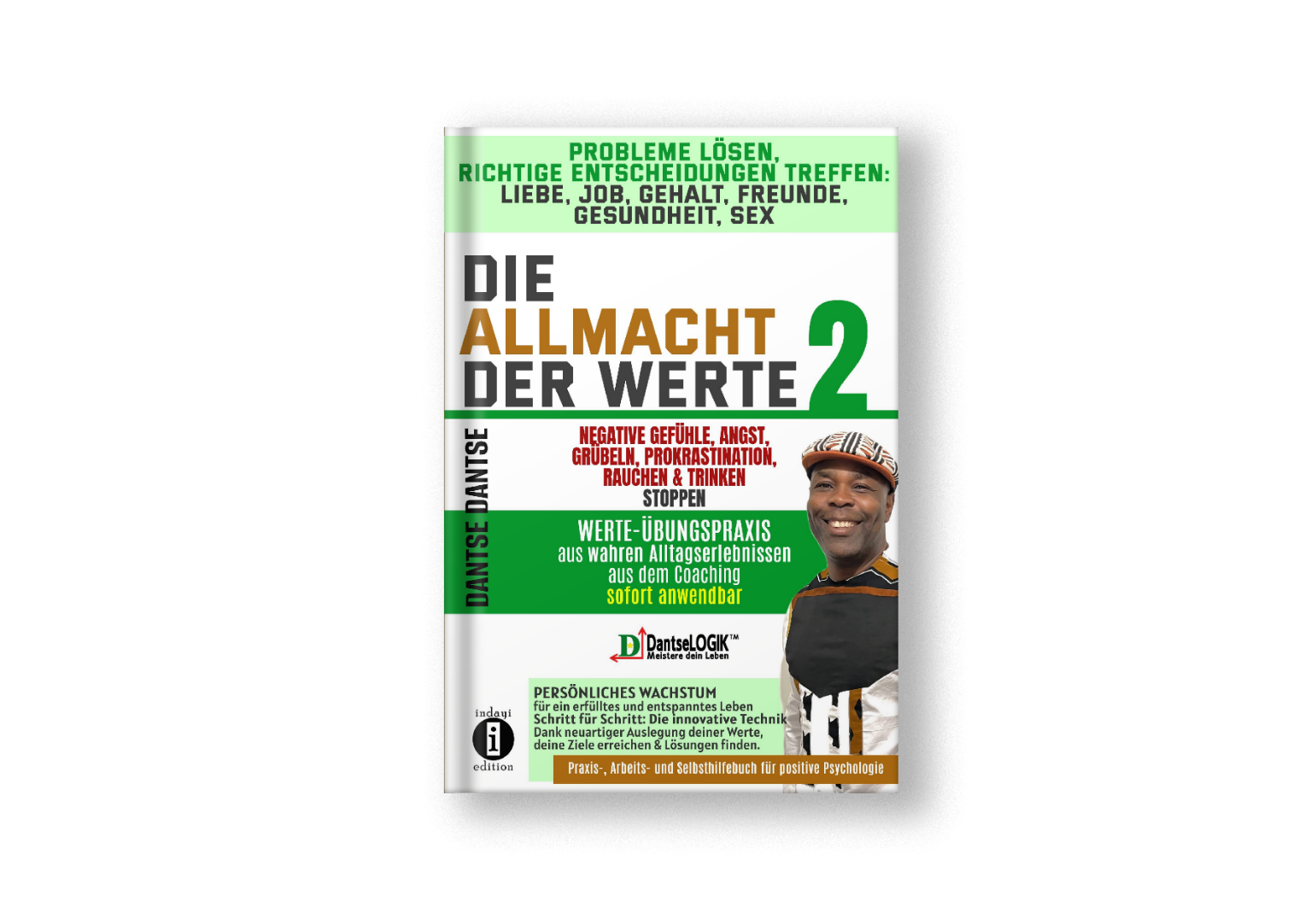 Bibliographische AngabenTitel: Probleme lösen, richtige Entscheidungen treffen: Liebe, Job, Gehalt, Freunde, Gesundheit, SexDie Allmacht der Werte 2Negative Gefühle, Angst, Grübeln, Prokrastination, Rauchen & Trinken stoppenWerte-Übungspraxis aus wahren Alltagserlebnissen aus dem Coaching - sofort anwendbarPersönliches Wachstum für ein erfülltes und entspanntes LebenSchritt für Schritt: Die innovative Technik dank neuartiger Auslegung deiner Werte, deine Ziele erreichen und Lösungen findenPraxis-, Arbeits-, und Selbsthilfebuch für positive PsychologieAutor:Dantse DantseISBN:978-3-910273-38-2 (Hardcover)Seitenanzahl: ca. 564Preise:E-Book: 9,99€Hardcover: 29,99€Über den AutorDantse Dantse stammt aus Kamerun und ist Experte für Ernährung, menschliche Verhaltens- und Persönlichkeitsentwicklung. Zudem ist er ein mehrfacher Bestsellerautor mit über 120 Büchern (Ratgeber, Romane und Sachbücher zu den Themen Gesundheit, Psychologie und Kindererziehung). Er ist außerdem Verleger, Gründer sowie sehr erfolgreicher Lebens- und Gesundheitscoach. Er arbeitet und lebt in Darmstadt. Die Bücher von Dantse Dantse verändern das Leben tausender Menschen. Denn sie sollen helfen, den Horizont zu erweitern, die Welt ein Stück zu verbessern und Afrika zu ehren.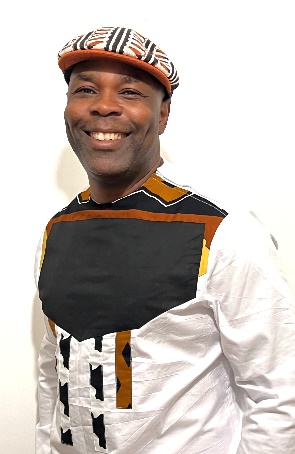 Seine innovative und unnachahmliche afrikanisch inspirierte Wissens- und Lebenslehre „DantseLogik“, www.dantse-logik.com, hat ihn zu einem begehrten und gefragten Erfolgscoach gemacht. Damit hilft er Menschen, ihre Ziele zu erreichen und nachhaltig ganzheitlich erfolgreich und glücklich zu sein und Krankheiten zu bekämpfen ohne Medikamente. Sein Motto ist Aktion und gleichzeitig Programm.„Allein dein Erfolg ist meine Messlatte, dafür stehe ich mit meinem guten Namen und Ruf.“- Dantse DantseÜber indayi editionindayi edition ist ein aufstrebender, kleiner, bunter sowie außergewöhnlicher Start-up-Verlag in Darmstadt. Hierbei handelt es sich um den ersten deutschsprachigen Verlag, der von einem afrikanischen Migranten in Deutschland gegründet wurde. Hier wird alles veröffentlicht, was Menschen betrifft, berührt und bewegt, unabhängig von kulturellem Hintergrund und Herkunft. Indayi edition veröffentlicht Bücher über Werte und über Themen, die die Gesellschaft nicht gerne anspricht und am liebsten unter den Teppich kehrt, unter denen aber Millionen von Menschen leiden. Bücher, die bei indayi erscheinen, haben das Ziel, etwas zu erklären, zu verändern und zu verbessern – seien es Ratgeber, Sachbücher, Romane oder Kinderbücher. Das Angebot ist vielfältig: Von Liebesromanen, Ratgebern zu den Themen Gesundheit, Krebs und Ernährung, Erotik, Liebe, Erziehung, spannenden Thrillern und Krimis, psychologischen Selbsthilfebüchern, Büchern über Politik, Kultur, Gesellschaft und Geschichte, Kochbüchern bis hin zu Kinder– und Jugendbüchern.